FICHA POSTULACIÓNDatos generales de la oferta (marque con una x las opciones)Costos asociados a:Contacto responsable actividad:Espacio al que postula.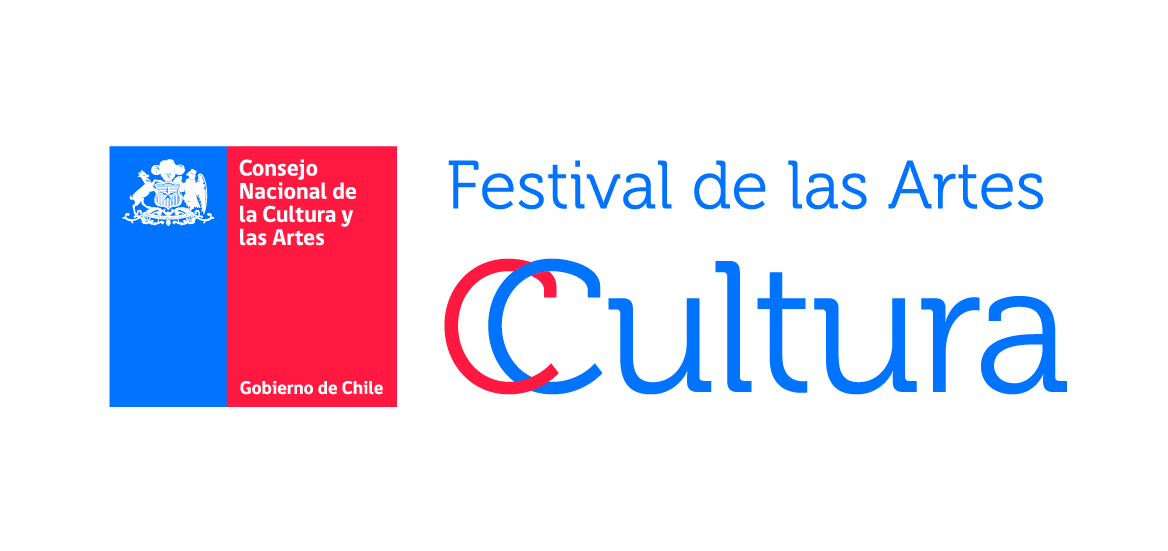 Nombre de la Oferta: máximo 110 caracteresCompañía, Colectivo, Artista y/o Institución Oferente: 100 caracteresReseña de la oferta, esta será utilizada para los comunicados de prensa : 400 caracteresSeñale si la oferta se gestiona a través de una productora, mánager u otros: 100 caracteresPágina/links donde se pueda ver la obra: 150 caracteresAño de estreno: 1 función0Más de 1 función0Traslado de carga0Otros, especificar:0Nombre: nombre apellidoTeléfono: (código - número)Correo electrónico: aaa@mmm.dd	Web: www.escribetuweb.cl